MODÈLE DE DESCRIPTIFLe revêtement de sol sélectionné du type Standard Plus appartient à la famille des revêtementsen PVC homogènes. Disponible en 30 couleurs, il est conçu spécialement pour sa résistance aux zones à fort passage, notamment dans le domaine maritime grâce à sa certification IMO parties 5 et 2.Le traitement de sol PUR du revêtement de sol Standard Plus lui garantit une résistance aux forts passages, ainsi qu’un entretien facilité. Le revêtement de sol est R10 et contribue à la prévention des chutes par glissade dans les locaux où le risque est élevé.Le taux d’émission de composés organiques volatils dans l'air du Transport Exclusive est inférieur à 10 µg/m³ (COVT après 28 jours). Il est 100% recyclable et composé de 25,5% de contenus recyclés, ce qui limite l’impact de sa production sur les matières premières fossiles. Il garantit une qualité de l’air A+ et bénéficie d'une Garantie 10 ans.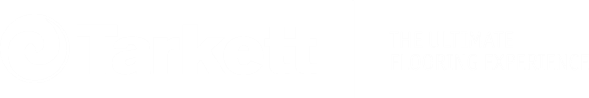 